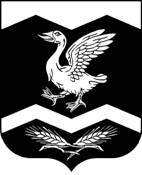 КУРГАНСКАЯ ОБЛАСТЬ КРАСНОМЫЛЬСКАЯ СЕЛЬСКАЯ ДУМАРЕШЕНИЕот 07 декабря 2020 г.    	           № 35с. Красномыльское«О внесении изменений и дополнений врешение Красномыльской сельской Думыот 20 декабря 2019 года №10«О бюджете Красномыльского сельсоветана 2020 год и плановый период 2021 и 2022 годов»    В соответствии с Бюджетным кодексом РФ, со статьей 15 Федерального закона от 6 октября 2003 года № 131-ФЗ «Об общих принципах организации местного самоуправления в Российской Федерации», статьей 23 Устава муниципального образования Красномыльского сельсовета Курганской области, Красномыльская сельская Дума РЕШИЛА:1. Внести изменения и дополнения в решение Красномыльской сельской Думы от 20 декабря 2019 года № 10  «О бюджете Красномыльского сельсовета на 2020 год и плановый период 2021 и 2022 годов»:. Пункт 1 статьи 1 изложить в новой редакции:«1. Утвердить основные характеристики бюджета Красномыльского сельсовета на 2020 год:1.1 общий объем доходов бюджета Красномыльского сельсовета в сумме 13515,1 тыс. рублей, в том числе:1) объем налоговых и неналоговых доходов в сумме 1394,0 тыс. рублей;2) объем безвозмездных поступлений в сумме 12121,1 тыс. рублей, в том числе:объем безвозмездных поступлений от других бюджетов бюджетной системы Российской Федерации в сумме 11479,1 тыс. рублей, из них:а) дотации бюджетам поселений в сумме 5960,2 тыс. рублей;б) субсидии бюджетам поселений (межбюджетные субсидии) в сумме 5333,5 тыс. рублей;в) субвенции бюджетам поселений в сумме 131,0 тыс. рублей; г) иные межбюджетные трансферты в сумме 54,4 тыс. рублей;объем прочих безвозмездных поступлений в сумме 642,0 тыс. рублей;1.2 общий объем расходов бюджета Красномыльского сельсовета в сумме 13790,7 тыс. рублей;1.3 превышение расходов над доходами (дефицит) бюджета Красномыльского сельсовета в сумме 275,6 тыс. рублей».          1.4. Приложение 1 «Источники внутреннего финансирования дефицита бюджета Красномыльского сельсовета на 2020 год» изложить в новой редакции согласно приложению 1 к настоящему решению.           1.5. Приложение 6 «Распределение бюджетных ассигнований бюджета Красномыльского сельсовета по разделам и подразделам классификации расходов бюджета» изложить в новой редакции согласно приложению 2 к настоящему решению.           1.6. Приложение 8 «Ведомственная структура расходов бюджета Красномыльского сельсовета на 2020 год» изложить в новой редакции согласно приложению 3 к настоящему решению.2. Настоящее решение вступает в силу со дня его обнародования на доске информации в Администрации Красномыльского сельсовета и распространяется на правоотношения с 1 ноября 2020 года.      Председатель Красномыльской                                                   Л. М. Оплетаева      сельской Думы 	Приложение 1к решению Красномыльской сельской Думыот 07 декабря 2020г. № 35 «О внесении изменений и дополнений врешение Красномыльской сельской Думыот  20 декабря 2019г. № 10 «О бюджете Красномыльского сельсовета на 2020 год и плановый период 2021 и 2022 годов»Источники внутреннего финансирования дефицита бюджета Красномыльского сельсовета на 2020 годПредседатель Красномыльской                                                   Л. М. Оплетаевасельской Думы 	                                                                                                                                                            Приложение № 2к решению Красномыльской сельской Думыот 07 декабря 2020г. № 35 «О внесении изменений и дополнений врешение Красномыльской сельской Думыот  20 декабря 2019г. № 10 «О бюджете Красномыльского сельсовета на 2020 год и плановый период 2021 и 2022 годов»Распределение бюджетных ассигнований бюджета Красномыльского сельсовета на 2020 год по разделам и подразделам классификации расходов бюджета                                                                                                                В тыс.руб.  Председатель Красномыльской                                                   Л. М. Оплетаева      сельской Думы 	Приложение 3к решению Красномыльской сельской Думыот 07 декабря 2020г. № 35 «О внесении изменений и дополнений врешение Красномыльской сельской Думыот  20 декабря 2019 г. № 10 «О бюджете Красномыльского сельсовета на 2020 год и плановый период 2021 и 2022 годов»Ведомственная структура расходов бюджета Красномыльского сельсовета на 2020 год     Председатель Красномыльской                                                   Л. М. Оплетаева      сельской Думы 	№ п/пКод бюджетной классификации бюджетов РФНаименование кода источника финансированияСумма тыс. рублей109901020000100000710Получение кредитов от кредитных организаций бюджетами сельских поселений в валюте Российской Федерации0,0209901050000000000000Изменение остатков средств на счетах по учету средств бюджета, в том числе:0,0309901050201100000510Увеличение прочих остатков денежных средств бюджета поселения-13515,1409901050201100000610Уменьшение прочих остатков денежных средств бюджета поселения13790,7Всего источников внутреннего финансирования дефицита бюджета275,6Наименование разделов и подразделовРзПрСуммаОБЩЕГОСУДАРСТВЕННЫЕ ВОПРОСЫ011205,2Функционирование высшего должностного лица субъекта Российской Федерации и муниципального образования0102359,8Функционирование Правительства Российской Федерации, высших органов исполнительной власти субъектов Российской Федерации, местных администраций0104840,1Выборы01071,0Резервный фонд01110,0Другие общегосударственные вопросы01134,3НАЦИОНАЛЬНАЯ ОБОРОНА0297,6Мобилизационная и вневойсковая подготовка020397,6НАЦИОНАЛЬНАЯ БЕЗОПАСНОСТЬ И ПРАВООХРАНИТЕЛЬНАЯ ДЕЯТЕЛЬНОСТЬ03101401,4Обеспечение пожарной безопасности03101401,4НАЦИОНАЛЬНАЯ ЭКОНОМИКА046137,5Общественные работы040157,0Дорожное хозяйство04095992,5Другие вопросы в области национальной экономики041288,0ЖИЛИЩНО - КОММУНАЛЬНОЕ ХОЗЯЙСТВО051214,9Благоустройство0503223,0Другие вопросы в области жилищно-коммунального хозяйства0505991,9ОБРАЗОВАНИЕ071508,0Другие вопросы в области образования07091508,0КУЛЬТУРА, КИНЕМАТОГРАФИЯ082156,2Культура08012156,2ФИЗКУЛЬТУРА И СПОРТ 1169,9Спорт110169,9Всего расходов:13790,7НаименованиеАдмРЗПРЦСРВРНазначеноРасходы - всего0009600000000000000013790,7Обеспечение деятельности Главы муниципального образования за счет средств местного бюджета0990102501008109000027,0Расходы на выплаты персоналу в целях обеспечения выполнения функций государственными (муниципальными) органами, казенными учреждениями, органами управления государственными внебюджетными фондами0990102501008109010027,0Обеспечение деятельности Главы муниципального образования за счет средств областного бюджета09901025010088090000332,8Расходы на выплаты персоналу в целях обеспечения выполнения функций государственными (муниципальными) органами, казенными учреждениями, органами управления государственными внебюджетными фондами09901025010088090100332,8Обеспечение деятельности аппарата органов местного самоуправления за счет средств местного бюджета09901045020081090000446,5Расходы на выплаты персоналу в целях обеспечения выполнения функций государственными (муниципальными) органами, казенными учреждениями, органами управления государственными внебюджетными фондами09901045020081090100103,8Закупка товаров, работ и услуг для обеспечения государственных (муниципальных) нужд09901045020081090200336,0Иные бюджетные ассигнования099010450200810908006,7Обеспечение деятельности аппарата органов местного самоуправления за счет средств областного бюджета09901045020088090000393,6Расходы на выплаты персоналу в целях обеспечения выполнения функций государственными (муниципальными) органами, казенными учреждениями, органами управления государственными внебюджетными фондами09901045020088090100313,6Закупка товаров, работ и услуг для обеспечения государственных (муниципальных) нужд0990104502008809020016,9Иные бюджетные ассигнования0990104502008809080063,1Поддержка мер по обеспечению сбалансированности бюджетов муниципальных образований0990107519W0160800001,0Закупка товаров, работ и услуг для обеспечения государственных (муниципальных) нужд0990107519W0160802001,0Осуществление отдельных государственных полномочий Курганской области в сфере определения перечня должностных лиц органов местного самоуправления, уполномоченных составлять протоколы об административных правонарушениях099011350900161000000,0Закупка товаров, работ и услуг для обеспечения государственных (муниципальных) нужд099011350900161002000,0Межбюджетные трансферты, перечисляемые из бюджетов поселений на финансирование передаваемых полномочий на уровень бюджета района099011350900801300002,8Межбюджетные трансферты099011350900801305002,8Расходы из МБ на содержание водопроводов, водобашен, участков ЖКХ, Хозгрупп учреждений культуры099011350900811900001,5Иные бюджетные ассигнования099011350900811908001,5Осуществление первичного воинского учета на территориях, где отсутствуют военные комиссариаты0990203509005118000097,6Расходы на выплаты персоналу в целях обеспечения выполнения функций государственными (муниципальными) органами, казенными учреждениями, органами управления государственными внебюджетными фондами0990203509005118010055,8Закупка товаров, работ и услуг для обеспечения государственных (муниципальных) нужд0990203509005118020041,7Обеспечение деятельности Муниципального пожарного поста в муниципальных образованиях за счет средств местного бюджета09903101100181020000477,4Расходы на выплаты персоналу в целях обеспечения выполнения функций государственными (муниципальными) органами, казенными учреждениями, органами управления государственными внебюджетными фондами09903101100181020100449,8Закупка товаров, работ и услуг для обеспечения государственных (муниципальных) нужд0990310110018102020027,5Иные бюджетные ассигнования099031011001810208000,1Обеспечение деятельности Муниципального пожарного поста в муниципальных образованиях за счет средств областного бюджета09903101100188030000923,9Расходы на выплаты персоналу в целях обеспечения выполнения функций государственными (муниципальными) органами, казенными учреждениями, органами управления государственными внебюджетными фондами09903101100188030100918,2Закупка товаров, работ и услуг для обеспечения государственных (муниципальных) нужд099031011001880302005,7Расходы из средств местного бюджета на выполнение общественных работ099040150900800310002,5Расходы на выплаты персоналу в целях обеспечения выполнения функций государственными (муниципальными) органами, казенными учреждениями, органами управления государственными внебюджетными фондами099040150900800311002,5Реализация дополнительных мероприятий в сфере занятости населения, направленных на снижение напряженности на рынке труда субъектов Российской Федерации, за счет средств резервного фонда Правительства Российской Федерации099040150900L852000054,4Расходы на выплаты персоналу в целях обеспечения выполнения функций государственными (муниципальными) органами, казенными учреждениями, органами управления государственными внебюджетными фондами099040150900L852010054,4Дорожная деятельность в отношении автомобильных дорог местного значения общего пользования в границах населенных пунктов09904095090080280000195,8Закупка товаров, работ и услуг для обеспечения государственных (муниципальных) нужд09904095090080280200195,8Расходы на содержание гидротехнических сооружений из местного бюджета09904095090080290000463,2Закупка товаров, работ и услуг для обеспечения государственных (муниципальных) нужд09904095090080290200413,2Иные бюджетные ассигнования0990409509008029080050,0Дорожная деятельность и осуществление иных мероприятий в отношении автомобильных дорог общего пользования местного значения Курганской области099040950900S50300005333,6Закупка товаров, работ и услуг для обеспечения государственных (муниципальных) нужд099040950900S50302005333,6Межбюджетные трансферты, перечисляемые из бюджетов поселений на финансирование передаваемых полномочий на уровень бюджета района099041250900801300000,0Межбюджетные трансферты099041250900801305000,0Мероприятия по землеустройству и землепользованию из МБ0990412509008105000088,0Закупка товаров, работ и услуг для обеспечения государственных (муниципальных) нужд0990412509008105020088,0Дорожная деятельность в отношении автомобильных дорог местного значения общего пользования в границах населенных пунктов0990503509008028000024,0Закупка товаров, работ и услуг для обеспечения государственных (муниципальных) нужд0990503509008028020024,0Расходы на содержание гидротехнических сооружений из местного бюджета099050350900802900002,5Закупка товаров, работ и услуг для обеспечения государственных (муниципальных) нужд099050350900802902002,5Расходы из МБ на озеленение территории поселения099050350900803100002,4Закупка товаров, работ и услуг для обеспечения государственных (муниципальных) нужд099050350900803102002,4Расходы из МБ по организации сбора и вывоза бытовых отходов, мусора09905035090080320000194,1Закупка товаров, работ и услуг для обеспечения государственных (муниципальных) нужд09905035090080320200194,1Расходы из МБ на содержание водопроводов, водобашен, участков ЖКХ, Хозгрупп учреждений культуры09905055090081190000681,9Расходы на выплаты персоналу в целях обеспечения выполнения функций государственными (муниципальными) органами, казенными учреждениями, органами управления государственными внебюджетными фондами0990505509008119010051,6Закупка товаров, работ и услуг для обеспечения государственных (муниципальных) нужд09905055090081190200612,4Иные бюджетные ассигнования0990505509008119080018,0Резерв  из средств областного бюджета на оплату труда работникам учреждений бюджетной сферы района09905055090088090000310,0Расходы на выплаты персоналу в целях обеспечения выполнения функций государственными (муниципальными) органами, казенными учреждениями, органами управления государственными внебюджетными фондами09905055090088090100304,0Закупка товаров, работ и услуг для обеспечения государственных (муниципальных) нужд099050550900880902005,9Расходы из МБ на содержание водопроводов, водобашен, участков ЖКХ, Хозгрупп учреждений культуры09907095090081190000478,0Расходы на выплаты персоналу в целях обеспечения выполнения функций государственными (муниципальными) органами, казенными учреждениями, органами управления государственными внебюджетными фондами09907095090081190100478,0Резерв  из средств областного бюджета на оплату труда работникам учреждений бюджетной сферы района099070950900880900001030,0Расходы на выплаты персоналу в целях обеспечения выполнения функций государственными (муниципальными) органами, казенными учреждениями, органами управления государственными внебюджетными фондами099070950900880901001030,0Обеспечение деятельности клубных учреждений09908010500385030000634,9Расходы на выплаты персоналу в целях обеспечения выполнения функций государственными (муниципальными) органами, казенными учреждениями, органами управления государственными внебюджетными фондами09908010500385030100206,3Закупка товаров, работ и услуг для обеспечения государственных (муниципальных) нужд09908010500385030200428,6Обеспечение деятельности библиотек099080105003850400000,9Закупка товаров, работ и услуг для обеспечения государственных (муниципальных) нужд099080105003850402000,9Мероприятия в сфере культуры, кинематографии09908010500385050000111,1Закупка товаров, работ и услуг для обеспечения государственных (муниципальных) нужд09908010500385050200111,1Меры социальной поддержки лиц, проживающих и работающих в сельской местности и в рабочих поселках (поселках городского типа)0990801509001097000033,4Расходы на выплаты персоналу в целях обеспечения выполнения функций государственными (муниципальными) органами, казенными учреждениями, органами управления государственными внебюджетными фондами0990801509001097010033,4Резерв  из средств областного бюджета на оплату труда работникам учреждений бюджетной сферы района099080150900880900001375,9Расходы на выплаты персоналу в целях обеспечения выполнения функций государственными (муниципальными) органами, казенными учреждениями, органами управления государственными внебюджетными фондами099080150900880901001287,9Закупка товаров, работ и услуг для обеспечения государственных (муниципальных) нужд0990801509008809020088,0Межбюджетные трансферты, перечисляемые из бюджетов поселений на финансирование передаваемых полномочий на уровень бюджета района099100650900801300000,1Межбюджетные трансферты099100650900801305000,1Проведение общепоселенческих мероприятий по физкультуре и спорту0991101080018601000069,9Закупка товаров, работ и услуг для обеспечения государственных (муниципальных) нужд0991101080018601020069,9